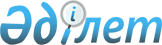 "2013 жылға аудандар бойынша субсидиялар көлемдерін белгілеу туралы" Жамбыл облысы әкімдігінің 2013 жылғы 15 сәуірдегі № 90 қаулысына өзгерістер енгізу туралыЖамбыл облысы әкімдігінің 2013 жылғы 28 қарашадағы № 375 қаулысы. Жамбыл облысының Әділет департаментінде 2013 жылғы 20 желтоқсанда № 2076 болып тіркелді      РҚАО-ның ескертпесі.

      Құжаттың мәтінінде түпнұсқаның пунктуациясы мен орфографиясы сақталған.

      «Нормативтік құқықтар актілер туралы» Қазақстан Республикасының 1998 жылғы 24 наурыздағы Заңына, «Агроөнеркәсіптік кешенді және ауылдық аумақтарды дамытуды мемлекеттік реттеу туралы» Қазақстан Республикасының 2005 жылғы 8 шілдедегі Заңына және «Өсімдік шаруашылығы өнімінің шығымдылығы мен сапасын арттыруға жергілікті бюджеттерден субсидиялау Қағидасын бекіту туралы» Қазақстан Республикасы Үкіметінің 2011 жылғы 4 наурыздағы № 221 қаулысына сәйкес, Жамбыл облысының әкімдігі ҚАУЛЫ ЕТЕДІ:



      1. «2013 жылға аудандар бойынша субсидиялар көлемдерін белгілеу туралы» Жамбыл облысы әкімдігінің 2013 жылғы 15 сәуірдегі № 90 қаулысына (Нормативтік құқықтық актілердің мемлекеттік тіркеу тізіліміне № 1942 болып тіркелген, 2013 жылдың 1 маусымында № 67-68 (17 755-17 756) «Ақ жол» және № 63 (17 779) «Знамя труда» газеттерінде жарияланған) мынадай өзгерістер енгізілсін:



      аталған қаулының қосымшасы осы қаулының қосымшасына сәйкес жаңа редакцияда жазылсын.



      2. «Жамбыл облысы әкімдігінің ауыл шаруашылығы басқармасы» коммуналдық мемлекеттік мекемесі Қазақстан Республикасының заңнамасында белгіленген тәртіппен осы қаулының әділет органдарында мемлекеттік тіркелуін және оның ресми жариялануын қамтамасыз етсін.



      3. Осы қаулының орындалуын бақылау облыс әкімінің орынбасары Мұратбай Сматайұлы Жолдасбаевқа жүктелсін.



      4. Осы қаулы әділет органдарында мемлекеттік тіркелген күннен бастап күшіне енеді және алғаш ресми жарияланған күнінен кейін күнтізбелік он күн өткен соң қолданысқа енгізіледі.

      

      Облыс әкімі                                Қ. Бозымбаев

Жамбыл облысы әкімдігінің

      2013 жылғы 28 қарашадағы

      № 375 қаулысына қосымша Аудандар бойынша субсидиялар көлемдері (басым дақылдардың егістік алқабының болжамды құрылымына қарай)кестенің жалғасы:
					© 2012. Қазақстан Республикасы Әділет министрлігінің «Қазақстан Республикасының Заңнама және құқықтық ақпарат институты» ШЖҚ РМК
				АудандарБасым дақылдардың барлық егістік көлемі, (гектар)Барлық субсидия (мың теңге)оның ішінде дақылдар бойыншаоның ішінде дақылдар бойыншаоның ішінде дақылдар бойыншаоның ішінде дақылдар бойыншаоның ішінде дақылдар бойыншаоның ішінде дақылдар бойыншаАудандарБасым дақылдардың барлық егістік көлемі, (гектар)Барлық субсидия (мың теңге)дәнді дақылдар (базалық бюджеттік субсидия нормасы)дәнді дақылдар (базалық бюджеттік субсидия нормасы)дәнді дақылдар көтеріңкі нормадәнді дақылдар көтеріңкі нормамайлы дақылдармайлы дақылдарАудандарБасым дақылдардың барлық егістік көлемі, (гектар)Барлық субсидия (мың теңге)гектармың теңгегектармың теңгегектармың теңгеБайзақ11 254,06644 785,5074 350,0001 740,000296,000296,0002 295,00011 475,000Жамбыл12 207,16171 522,6784 150,6001 660,2400,0000,0002 710,90013 554,500Жуалы41 504,500103 293,43021 594,2008 637,6801 900,0001 520,00016 370,00081 850,000Қордай48 849,110201 120,00025 500,10010 200,0403 653,9002 923,1203 554,00017 770,000Меркі39 329,940125 793,49516 179,2006 471,6807 051,0005 640,8008 468,35042 341,750Мойынқұм185,200432,64010,0004,0000,0000,0000,0000,000Т.Рысқұлов60 751,63892 578,11916 270,5006 508,20032 316,33025 853,06411 676,06058 380,300Сарысу8 960,02828 348,6004 000,0001 600,0000,0000,0004 000,00020 000,000Талас2 325,4005 165,2501 438,000575,2000,0000,000575,9002 879,500Шу70 919,175206 710,20616 762,1756 704,87010 634,8208 507,85619 934,00099 670,000Тараз қаласы0,0000,0000,0000,0000,0000,0000,0000,000Барлығы296 286,218879 749,925110 254,77544 101,91055 852,05044 740,84069 584,210347 921,050Аудандароның ішінде дақылдар бойыншаоның ішінде дақылдар бойыншаоның ішінде дақылдар бойыншаоның ішінде дақылдар бойыншаоның ішінде дақылдар бойыншаоның ішінде дақылдар бойыншаАудандаркөкөніс-бақшакөкөніс-бақшасоясояМал азықтық дақылдарМал азықтық дақылдарАудандаргектармың теңгегектармың теңгегектармың теңгеБайзақ1 968,4704 921,1750,0000,0001 285,3701 542,444Жамбыл2 607,2506 518,1251,00010,0001 795,8002 154,960Жуалы126,300315,7500,0000,000580,000696,000Қордай2 561,2006 403,000563,6005 636,0004 475,4005 370,480Меркі131,520328,800542,5605 425,6004 689,9305 627,916Мойынқұм84,000210,0000,0000,00082,20098,640Т.Рысқұлов23,00057,5000,0000,000436,400523,680Сарысу40,000100,0000,0000,000500,000600,000Талас81,500203,7500,0000,000144,000172,800Шу9 696,00024 240,0000,0000,00011 087,90013 305,480Тараз қаласы0,0000,0000,0000,0000,0000,000Барлығы17 319,24043 298,1001 107,16011 071,60025 077,00030 092,400Аудандароның ішінде дақылдар бойыншаоның ішінде дақылдар бойыншаоның ішінде дақылдар бойыншаоның ішінде дақылдар бойыншаоның ішінде дақылдар бойыншаоның ішінде дақылдар бойыншаоның ішінде дақылдар бойыншаоның ішінде дақылдар бойыншаоның ішінде дақылдар бойыншаоның ішінде дақылдар бойыншаАудандарқант қызылшасықант қызылшасықант қызылшасы, 1 тоннасынақант қызылшасы, 1 тоннасынажеміс беретін жеміс-жидек және жүзімдіктержеміс беретін жеміс-жидек және жүзімдіктердәндік жүгерідәндік жүгерікартопкартопАудандаргектармың теңгегектармың теңгегектармың теңгегектармың теңгегектармың теңгеБайзақ0,0000,0000,0000,00055,000110,000782,30012 516,80072,680726,800Жамбыл22,340982,9600,0000,00099,600199,200762,40012 198,40038,500385,000Жуалы0,0000,0000,0000,00013,00026,000173,0002 768,000748,0007 480,000Қордай4,000176,0000,0000,000289,400578,8006 008,20096 131,2001 564,40015 644,000Меркі577,56025 412,640577,56019 824,909232,440464,880868,72013 899,52011,000110,000Мойынқұм0,0000,0000,0000,0000,0000,0005,00080,0004,00040,000Т.Рысқұлов0,0000,0000,0000,0000,0000,00019,000304,00010,000100,000Сарысу0,0000,0000,0000,00040,00080,000350,0005 600,00030,000300,000Талас0,0000,0000,0000,0000,0000,00079,0001 264,0007,00070,000Шу395,00017 380,0000,0000,00035,00070,0001 661,00026 576,000712,0007 120,000Тараз қаласы0,0000,0000,0000,0000,0000,0000,0000,0000,0000,000Барлығы998,90043 951,600577,56019 824,909764,4401 528,88010 708,620171 337,9203 197,58031 975,800Аудандароның ішінде дақылдар бойыншаоның ішінде дақылдар бойыншаоның ішінде дақылдар бойыншаоның ішінде дақылдар бойыншаоның ішінде дақылдар бойыншаоның ішінде дақылдар бойыншаоның ішінде дақылдар бойыншаоның ішінде дақылдар бойыншаАудандардәндік жүгері, тамшылатып суарудәндік жүгері, тамшылатып суаруқытай бұршағы, тамшылатып суаруқытай бұршағы, тамшылатып суарукөкөніс бақша, тамшылатып суарукөкөніс бақша, тамшылатып суаруЖылыжайЖылыжайАудандаргектармың теңгегектармың теңгегектармың теңгегектармың теңгеБайзақ0,0000,000146,0003 504,0003,2467 953,288Жамбыл0,0000,0005,000120,00013,77133 739,293Жуалы0,0000,0000,0000,0000,000Қордай211,40021 309,120340,00016 014,000123,5102 964,2400,0000,000Меркі0,0000,0000,0000,100245,000Мойынқұм0,0000,0000,0000,0000,000Т.Рысқұлов0,0000,0000,0000,348851,375Сарысу0,0000,0000,0000,02868,600Талас0,0000,0000,0000,0000,000Шу0,0000,0000,0001,2803 136,000Тараз қаласы0,0000,0000,0000,0000,000Барлығы211,40021 309,120340,00016 014,000274,5106 588,24018,77345 993,556